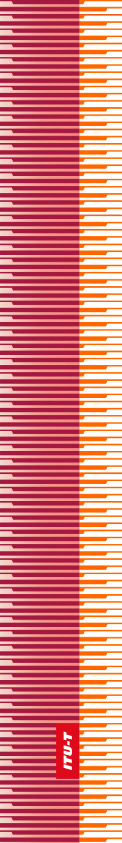 
الجمعية العالمية لتقييس الاتصالاتدبي، 29  20 نوفمبر 2012القـرار 33 - مبادئ توجيهية بشأن الأنشطة الاستراتيجية لقطاع تقييس الاتصالات 
للاتحاد الدولي للاتصالات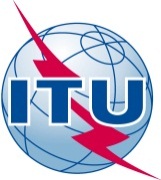 تمهيـدالاتحاد الدولي للاتصالات وكالة متخصصة للأمم المتحدة في ميدان الاتصالات. وقطاع تقييس الاتصالات (ITU-T) هو هيئة دائمة في الاتحاد الدولي للاتصالات. وهو مسؤول عن دراسة المسائل التقنية والمسائل المتعلقة بالتشغيل والتعريفة، وإصدار التوصيات بشأنها بغرض تقييس الاتصالات على الصعيد العالمي.وتحدد الجمعية العالمية لتقييس الاتصالات (WTSA) التي تجتمع مرة كل أربع سنوات المواضيع التي يجب أن تدرسها لجان الدراسات التابعة لقطاع تقييس الاتصالات وأن تُصدر توصيات بشأنها.وتتم الموافقة على هذه التوصيات وفقاً للإجراء الموضح في القرار رقم 1 الصادر عن الجمعية العالمية لتقييس الاتصالات.وفي بعض مجالات تكنولوجيا المعلومات التي تقع ضمن اختصاص قطاع تقييس الاتصالات، تعد المعايير اللازمة على أساس التعاون مع المنظمة الدولية للتوحيد القياسي (ISO) واللجنة الكهرتقنية الدولية (IEC).© ITU 2013جميع الحقوق محفوظة. لا يجوز استنساخ أي جزء من هذه المنشورة بأي وسيلة كانت إلا بإذن خطي مسبق من الاتحاد الدولي للاتصالات.القـرار 33 (المراجَع في دبي، 2012)مبادئ توجيهية بشأن الأنشطة الاستراتيجية
لقطاع تقييس الاتصالات للاتحاد الدولي للاتصالات(مونتريال، 2000؛ فلوريانوبوليس، 2004؛ جوهانسبرغ،2008 ؛ دبي، 2012)إن الجمعية العالمية لتقييس الاتصالات (دبي، 2012)،إذ تلاحظ أ )	أن واجبات الفريق الاستشاري لتقييس الاتصالات طبقاً للرقم 197C من اتفاقية الاتحاد، تشمل في جملة أمور استعراض الاستراتيجيات والأولويات ذات الصلة بأنشطة قطاع تقييس الاتصالات (ITUT)؛ب)	أن القرارين 71 و72 (المراجَعين في غوادالاخارا، 2010) لمؤتمر المندوبين المفوضين بشأن القضايا الاستراتيجية ينصان على أن يقدم الفريق الاستشاري لتقييس الاتصالات المشورة بشأن الخطة الاستراتيجية والأهداف والاستراتيجيات والأولويات الخاصة بالقطاع، بما في ذلك تقديم توصيات لتعديل الخطة في ضوء التغيرات التي تطرأ على بيئة الاتصالات،وإذ تدركأن الاتحاد، وعلى وجه الخصوص قطاع تقييس الاتصالات، يواجه تحدياً يتمثل في بقائه منتدى دولياً نشطاً وفعّالاً تعمل في نطاقه الدول الأعضاء وأعضاء القطاع والمنتسبون معاً من أجل تشجيع تنمية الاتصالات العالمية وتسهيل النفاذ الشامل إلى الاتصالات وخدمات المعلومات من أجل إتاحة الفرصة للناس في كل مكان للمشاركة في مجتمع واقتصاد المعلومات العالميين والاستفادة من المنافع التي يوفرانها،وإذ تضع في اعتبارهانواتج القمة العالمية لمجتمع المعلومات (WSIS) ذات الصلة بقطاع تقييس الاتصالات، لا سيما الفقرة 44 من إعلان مبادئ جنيف الصادر عن القمة العالمية لمجتمع المعلومات التي تعترف بأن "توحيد المقاييس هو إحدى اللبنات الأساسية في بناء مجتمع المعلومات"،تقـرر أن تدعو الدول الأعضاء وأعضاء القطاعإلى مواصلة المساهمة بأفكارها في الخطة الاستراتيجية والأولويات الخاصة بقطاع تقييس الاتصالات وفي عملية التخطيط الاستراتيجي التي يقوم بها الفريق الاستشاري لتقييس الاتصالات،تكلف الفريق الاستشاري لتقييس الاتصالات1	بمتابعة أعمال القطاع في فترة الدراسة الجارية في ضوء الخطة الاستراتيجية الحالية المعتمدة في القرار 71 (المراجَع في غوادالاخارا، 2010) ومتابعة التطور في بيئة الاتصالات، بما في ذلك:•	تحديد الأولويات المناسبة لتحقيق أهداف القطاع والتي يمكن على أساسها قياس أداء القطاع خلال فترة الدراسة؛•	الحصول دورياً على تقارير من رؤساء لجان الدراسات وغيرها من الكيانات المسؤولة عن تحقيق هذه الأولويات؛•	تنفيذ الإجراءات المناسبة التي تسمح بتعديل هذه الأولويات والأهداف الاستراتيجية في ضوء التغيرات التي تطرأ على بيئة الاتصالات أو في حالة عدم إنجاز الأحداث المتوقعة؛•	تقييم مدى استمرار صلاحية الخطة الحالية وقابليتها للتطبيق، واقتراح التغييرات اللازمة حسب الاقتضاء؛2	بإعداد اقتراحات للمساعدة في إعداد مشروع الخطة الاستراتيجية للاتحاد في فترة الدراسة المقبلة، بحيث تعكس بالشكل الواجب:•	استمرار صلاحية أهداف قطاع تقييس الاتصالات الرئيسية الواردة في الخطة الاستراتيجية الجارية؛•	التكنولوجيات الجديدة والمتقاربة ونواتجها ذات الأولوية ومدى الحاجة إلى سرعة وضع معايير عالمية مناسبة يمكن الاعتماد عليها؛•	التغيرات الحالية والجديدة في بيئة الاتصالات؛•	ضرورة وضع تعريف واضح للعلاقات الرسمية، وإقامة هذه العلاقات مع أكبر عدد ممكن من الهيئات الدولية والإقليمية وغيرها من هيئات التقييس، استناداً إلى المبادئ التوجيهية المتفق عليها بالفعل والواردة في التوصيات ذات الصلة في السلسلة ITU-T A، وتنفيذ الاستنتاجات ذات الصلة الصادرة عن الندوة العالمية للمعايير (GSS) وفقاً للقرار 122 (المراجَع في غوادالاخارا، 2010) لمؤتمر المندوبين المفوضين؛•	استمرار تطوير دور قطاع تقييس الاتصالات لكي يكون ذا طابع متزايد الشمول لديناميات السوق، وينسق مع الكيانات الأخرى ذات الصلة ويتعاون معها، للفائدة المشتركة، وذلك لتسريع عملية وضع المعايير التي تتسم بالكفاءة وتكون مفيدة على المستوى الدولي؛•	تنفيذ القرار 123 (المراجَع في غوادالاخارا، 2010) لمؤتمر المندوبين المفوضين، بشأن سد الفجوة في ميدان التقييس بين البلدان المتقدمة والبلدان النامية، بما فيها أقل البلدان نمواً والدول الجزرية الصغيرة النامية والبلدان النامية غير الساحلية والبلدان التي تمر اقتصاداتها بمرحلة انتقالية.الاتحــاد  الـدولــي  للاتصــالاتITU-Tقطـاع تقييس الاتصـالات
في الاتحاد الدولي للاتصالات